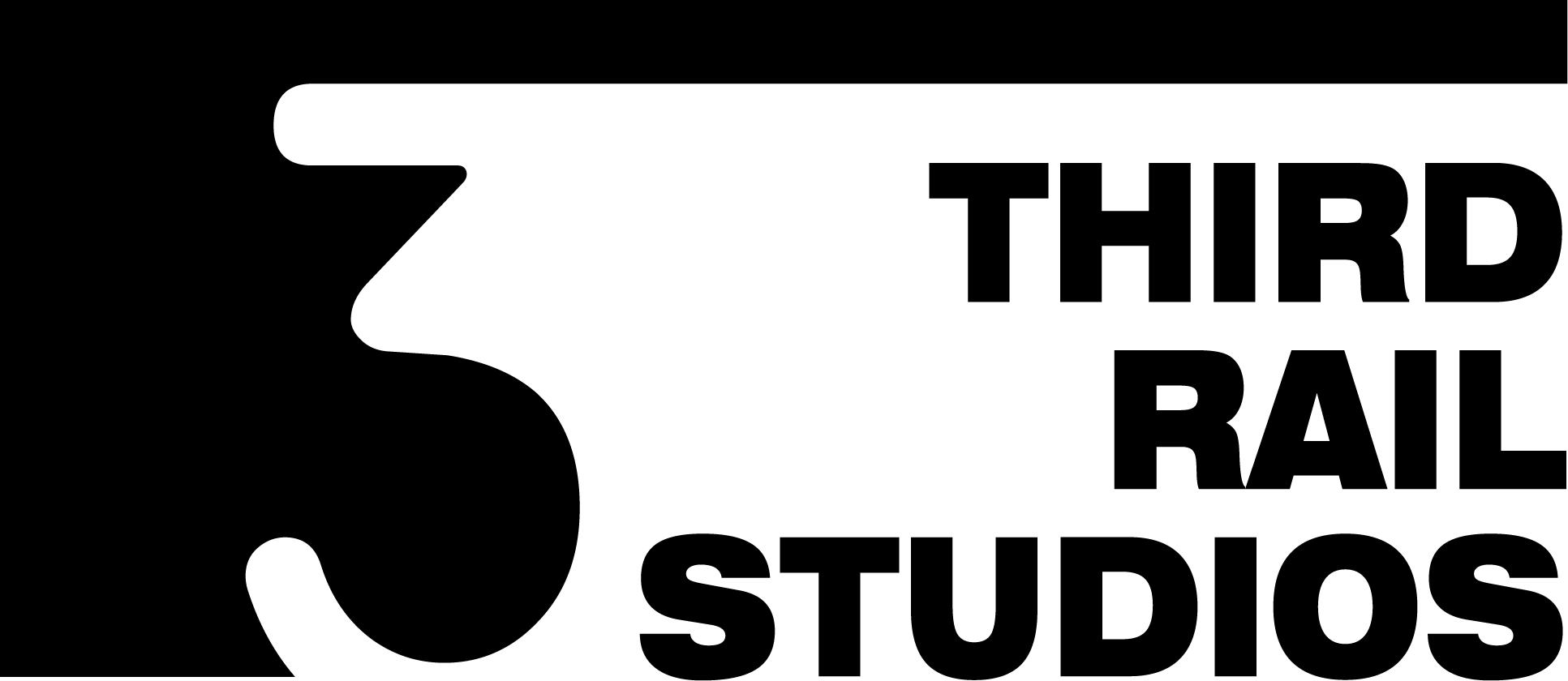 Benefits of InternshipInterns will: 1) Learn about day to day operations at a physical production studio, 2) Interact with and shadow specific departments of a film and/or TV show during pre-production and production, 3) Read scripts and provide script coverage, 4) Attend networking events and tour various industry facilities, 5) Receive one on one time with studio executives to discuss career objectives and game plan.Summer Term June 7th – August 2nd Eligible CandidatesCollege Rising Seniors Application Deadline 6:00 pm, Tuesday, April 30th, 2019Send Applications Tomayra@thirdrailstudios.comQuestions Contact Internship SupervisorMayra Garcia 678.328.7855 mayra@thirdrailstudios.com Film Internship Program Application Summer 2019 About The Third Rail Studios Internship Program provides students with the opportunity to learn about all facets of the film & television industry by exposing them to a wide range of practical and relevant experiences.  Interns are required to work 10-12 hours per week between Monday and Friday. Schedules to be determined contingent upon student availability. Interns are subjected to all safety regulations and requirements established by Third Rail Studios.  Internship Requirements  Resume Proof of current school enrollment (College Transcript or College Letter) Essay (See Details Below)Must be a team playerMust be able to work onsite at TRSMust have own transportation to and from TRSHigh sense of discretion is requiredVerbal customer service and phone etiquette are essentialMust be Mac & PC literateMust be Microsoft Word & Excel literate Internships are unpaidInternship duties include, but are not limited to:  Assist in writing basic event announcementsAssist in coordinating with vendorsAssist in business relationships and other aspects of non-profit business managementWelcome and sign in visitors and vendors Perform general office dutiesComplete internship film projects assigned by supervisorInternship ApplicationDate: _______________					 	     Term: ___________________5801 PEACHTREE RD, ATLANTA GA 30341 844-3RD-RAIL THIRDRAILSTUDIOS.COMFull NameD.O.BD.O.BMailing addressPhone NumberEmailEmailName of College Currently AttendingCurrent GPACurrent GPAWill you be getting college credit for this internship?If you have completed any projects, please share a link here. (Not required)What professional and personal goals do you hope to achieve while at this internship?Shift AvailabilityAM Shifts (9am - 1pm)PM Shifts (1pm - 6pm)Write B by days you are available both shifts.Mon____     Tues____      Wed____    Thurs____     Fri ____Mon____     Tues____      Wed____    Thurs____     Fri ____Mon____     Tues____      Wed____    Thurs____     Fri ____Mon____     Tues____      Wed____    Thurs____     Fri ____Mon____     Tues____      Wed____    Thurs____     Fri ____Write a 500-word essay on a challenge you have overcome and how it has shaped who you are today.NOTE: Your application WILL NOT be accepted without an essay and all required documents.Write a 500-word essay on a challenge you have overcome and how it has shaped who you are today.NOTE: Your application WILL NOT be accepted without an essay and all required documents.Write a 500-word essay on a challenge you have overcome and how it has shaped who you are today.NOTE: Your application WILL NOT be accepted without an essay and all required documents.Write a 500-word essay on a challenge you have overcome and how it has shaped who you are today.NOTE: Your application WILL NOT be accepted without an essay and all required documents.Write a 500-word essay on a challenge you have overcome and how it has shaped who you are today.NOTE: Your application WILL NOT be accepted without an essay and all required documents.Write a 500-word essay on a challenge you have overcome and how it has shaped who you are today.NOTE: Your application WILL NOT be accepted without an essay and all required documents.